Příloha č. 1k článku 3 Obecně závazné vyhlášky o zákazu konzumace alkoholických nápojů na veřejném prostranstvíPožívání alkoholických nápojů je zakázáno v těchto lokalitách:Památková zónaPamátková zóna byla vyhlášena v roce 1992 (vyhláškou MK ČR č. 476/1992 Sb. ze dne 10.09.1992 o prohlášení území historických jader vybraných měst za památkové zóny).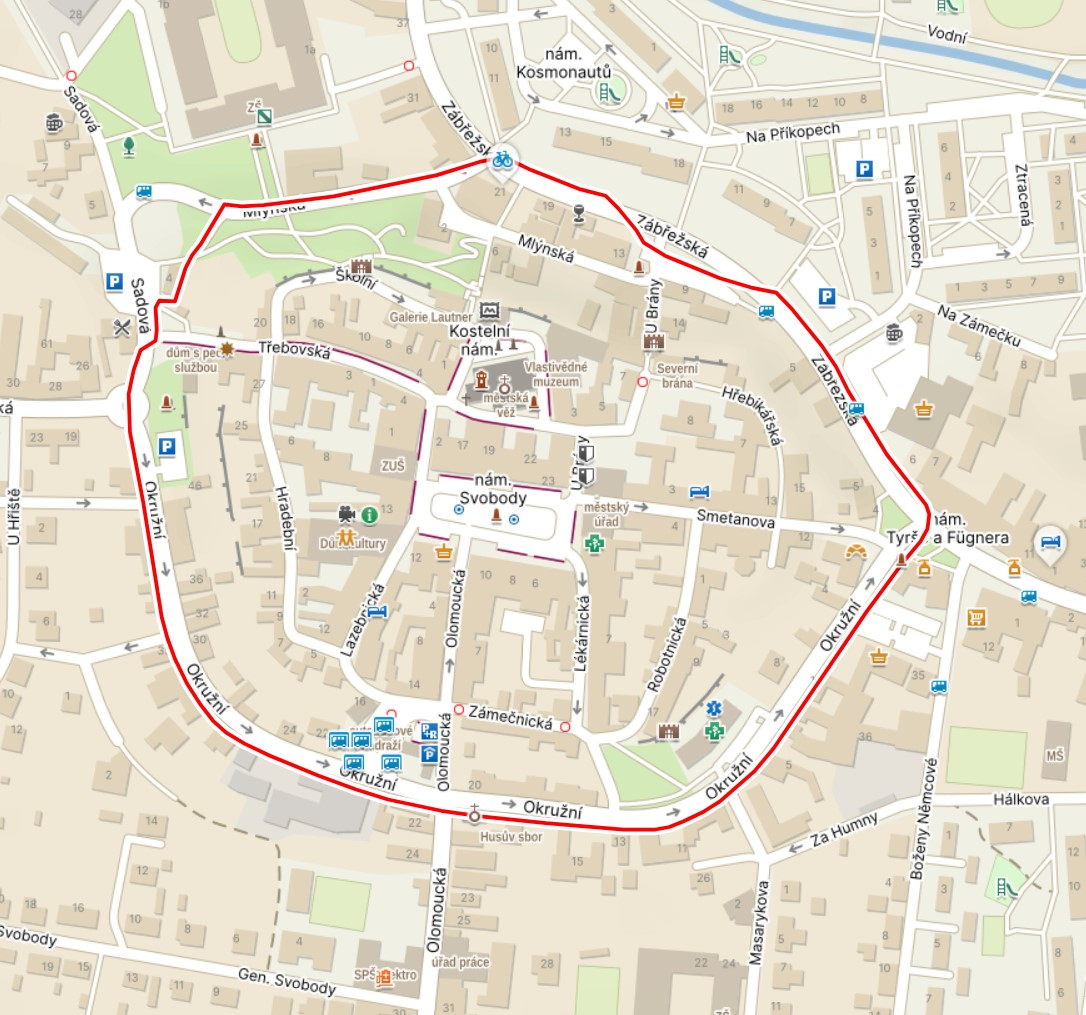 Areál městských sadů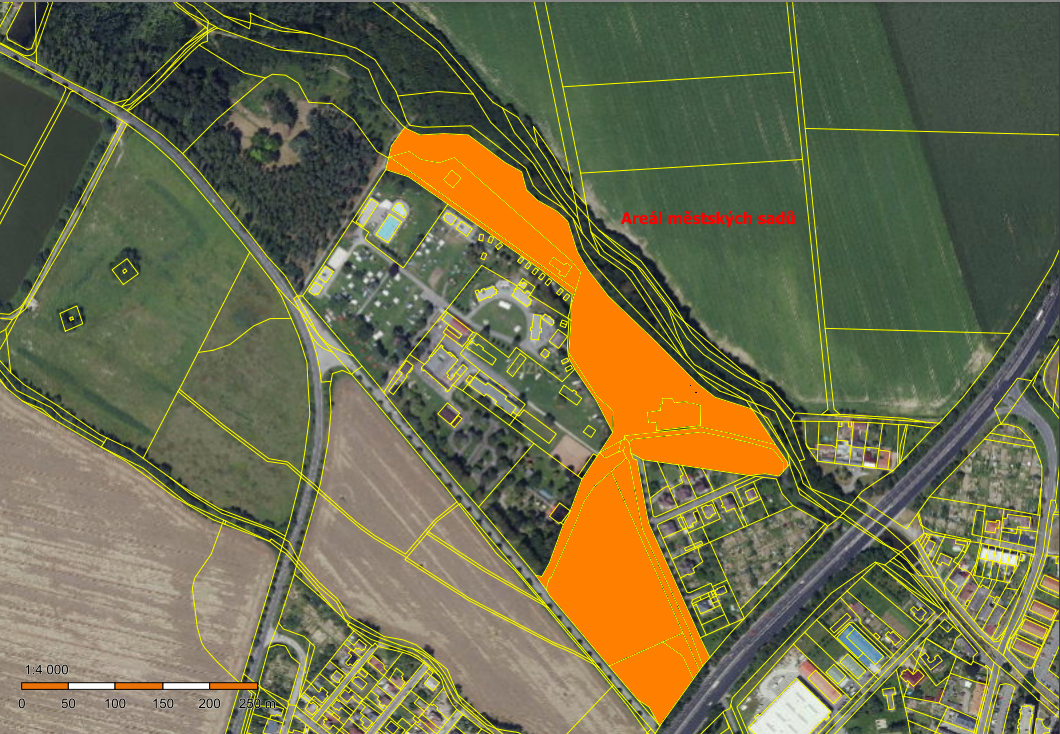 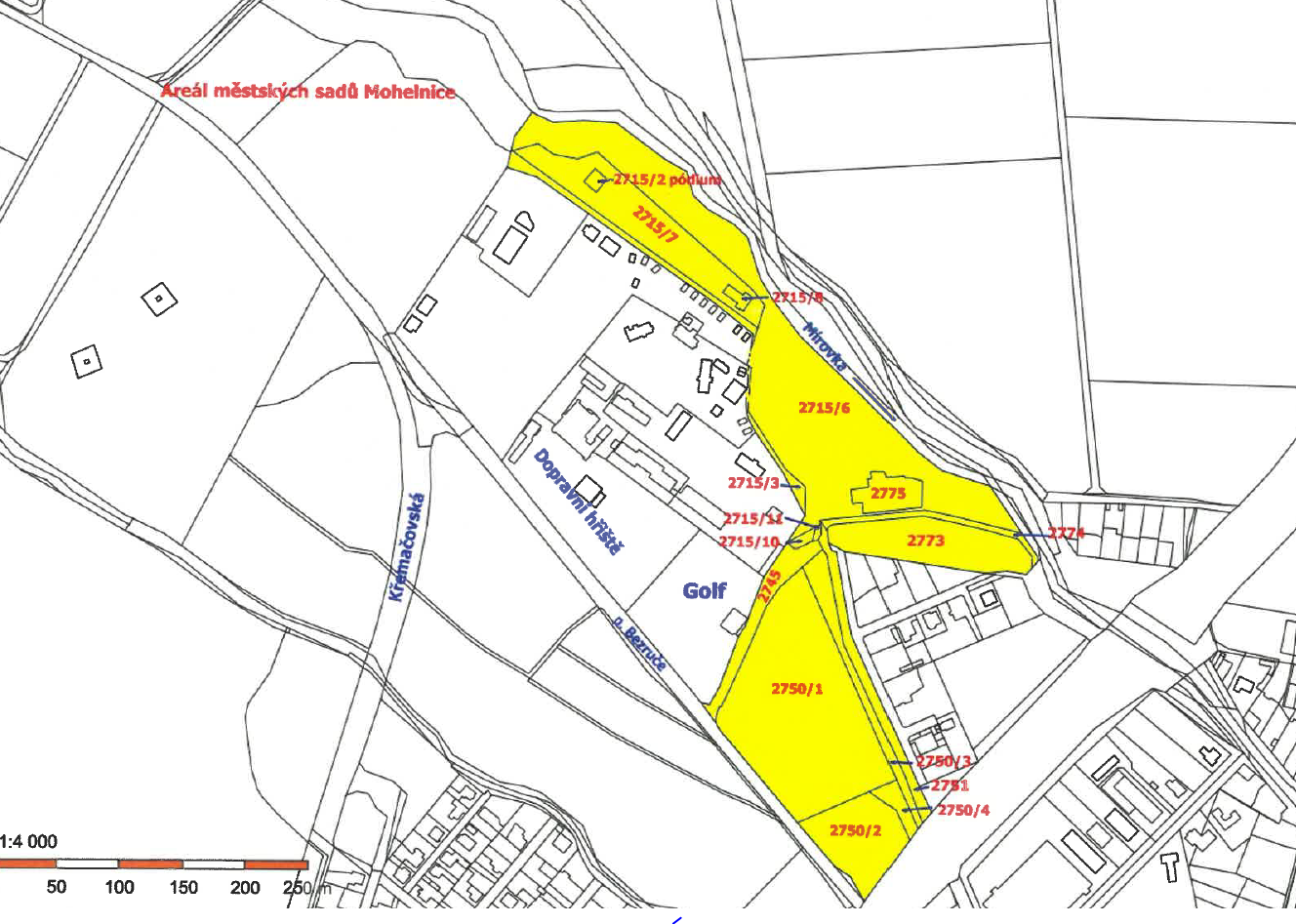 Lokalita Nádražní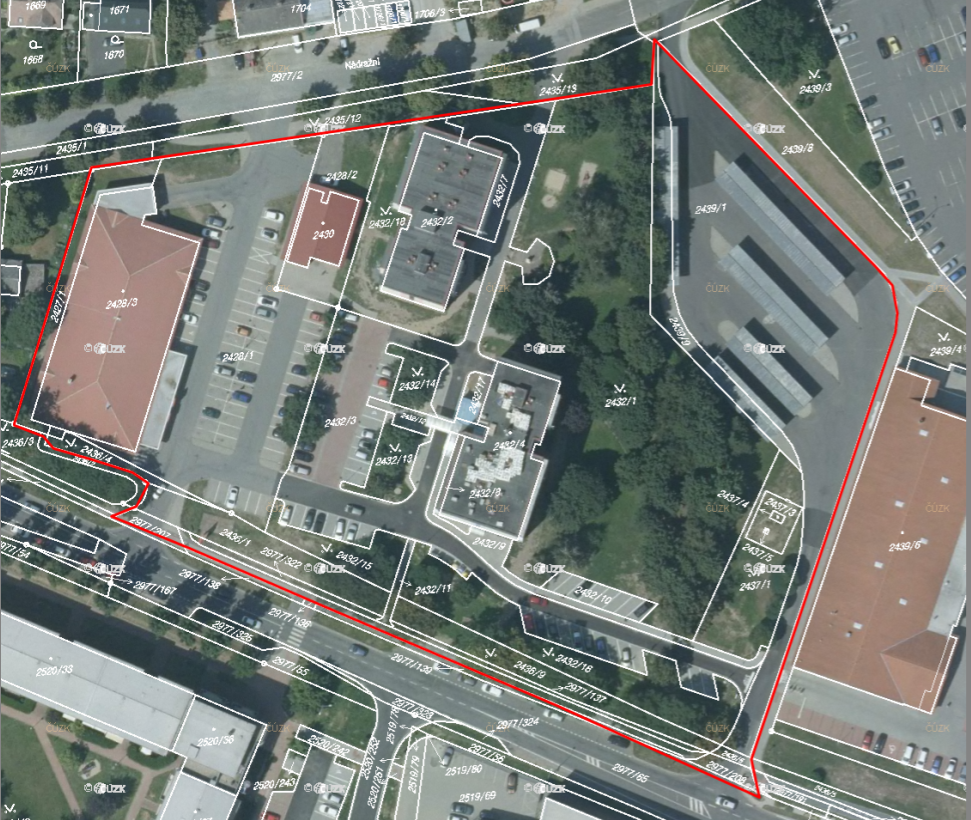 